På gång 1, 4-5Provet i svenska, våren 2017Tekstit ja sanastotLue huolellisesti kappaleet 4 ja 5 sekä niiden sarjakuvat (monisteet opettajalta)Kertaa työkirjasta kappaleiden sanastot s.74-75 ja s.94-95Opiskele viikonpäivät s.72Opiskele kouluaiheista sanastoa kappaleesta 4 työkirjasta esim. lukujärjestys s.73 ja s.90-91Osaat pahoitella ja toivottaa hyvää viikonloppua sarjis 4Osaat kertoa ystävistäsi kpl 5 esitellä ystävän kappaleen 5 sarjisVoit kuunnella kappaleita Sanomapron sivuilla. Valitse avain-symboli ja kirjoita tunnus 4nenu (kutoset) tai iski5 (seiskat)Pedanetistä löytyy muistiinpanot en-sanojen taivutuksille sekä video substantiivien taivutuksille seuraamalla polkua https://peda.net/kotka/perusopetus/helil%C3%A4n-koulu/oppiaineet2/englanti/ruotsi/grammatik Muista myös sanastonharjoitteluun: www.quizlet.fi. Hakusanaksi esim. kappaleen nimi 4. Koll på skolan.Viikonpäivät-laulu: Jesse P. från måndag till söndag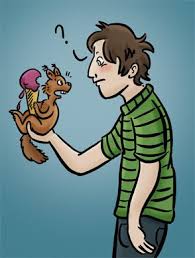 RakenteetViikonpäivätEn-sanojen taivutus: vihkomuistiinpanot, s.84-89 Kokeessa on tuotostehtävä, jossa kuvaillaan kaveria (esim. mitä tykkää tehdä jne.)Lisäpisteet s.210-213 tehtävistä 3 pistettä (tehtäviä 3-4/s.212-213 ei tarvitse tehdä)